New ZealandNew ZealandNew ZealandJune 2027June 2027June 2027June 2027MondayTuesdayWednesdayThursdayFridaySaturdaySunday12345678910111213King’s Birthday1415161718192021222324252627Matariki282930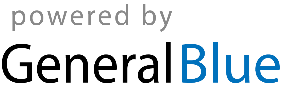 